Fraserburgh Academy				Priorities Session 2020/21				                                  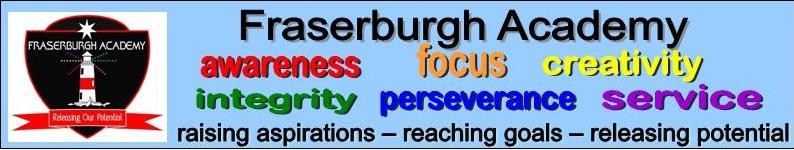 